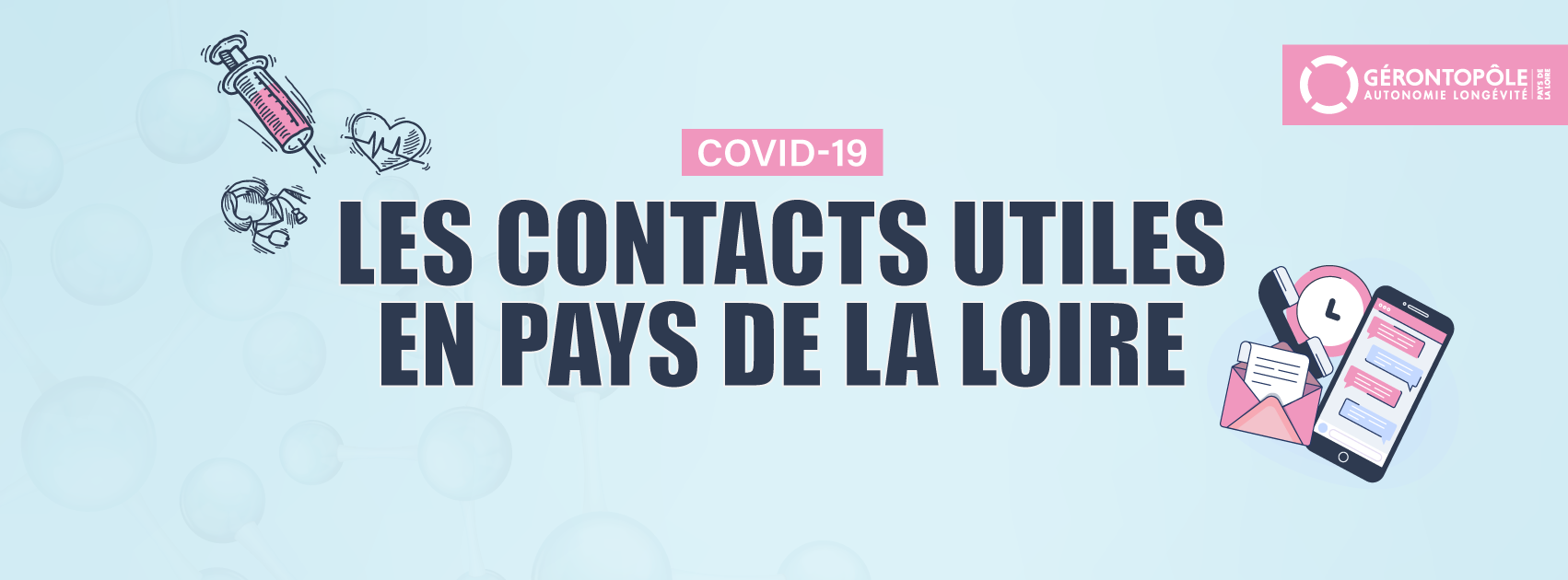 ContactsAdressesObjectifsDT ARS Délégation territoriale de Loire-Atlantique Mail : ars-dt44-contact@ars.sante.frAssure un rôle général de veille sur le territoire de santé dans le champ d’action de l’ARS DT ARS Délégation territoriale de Maine-et-LoireMail : ars-dt49-contact@ars.sante.frAssure un rôle général de veille sur le territoire de santé dans le champ d’action de l’ARS DT ARS Délégation territoriale de Sarthe        Mail : ars-dt72-contact@ars.sante.frAssure un rôle général de veille sur le territoire de santé dans le champ d’action de l’ARS DT ARS Délégation territoriale de Vendée          	Mail : ars-dt85-contact@ars.sante.frAssure un rôle général de veille sur le territoire de santé dans le champ d’action de l’ARS DT ARS Délégation territoriale de Mayenne        Mail : ars-dt53-contact@ars.sante.frAssure un rôle général de veille sur le territoire de santé dans le champ d’action de l’ARS Hotline COVID et Equipe mobile du CHU d’AngersUniquement sur le Maine et Loire Tous les jours de la semaine de 9h à 17hTel. 02.41.35.68.15.- un soutien téléphonique en réponses aux questions des EHPADs sur la campagne de vaccination - un soutien à la logistique de mise en place de la vaccination, - formation technique aux IDE - formation et sensibilisation à la vaccination, - appui RH aux EHPAD pour la vaccination avec mobilisation possible d'un binôme (IDE + étudiant) pour se rendre sur la structure et vaccinerHotline gériatrique du CHU de NantesUniquement sur la Loire Atlantique Tous les jours de la semaine de 9h à 18hTel : 06 27 85 53 59un soutien téléphonique en réponses aux questions des EHPADs sur la campagne de vaccination URPS Infirmiers Uniquement sur la Loire AtlantiqueTel : 09 78 08 19 41Mail :  urpsidel@gmail.comDispositif de soins IDEL COVID 19-44URPS Infirmiers Uniquement sur le Maine et Loire Tel. 09 78 08 19 39Mail :  urpsidel@gmail.comDispositif de soins IDEL COVID 19-49URPS Infirmiers Uniquement sur la MayenneTel. 09 78 08 19 38Mail :  urpsidel@gmail.comDispositif de soins IDEL COVID 19-53URPS Infirmiers Uniquement sur la sartheTel. 09 78 08 19 37Mail :  urpsidel@gmail.comDispositif de soins IDEL COVID 19-72URPS Infirmiers Uniquement sur la VendéeTel. 09 78 08 19 40Mail :  urpsidel@gmail.comDispositif de soins IDEL COVID 19-85AMELIPROvaccination-covid.ameli.fr Signalement  d’un effet indésirable CRPV d’AngersUniquement sur la Sarthe, la Mayenne et le Maine et LoireVous pouvez aussi faire la déclaration directement au Centre Régional de Pharmacovigilance via les canaux classiques :Tel.  02 41 35 45 54Mail : pharmacovigilance@chu-angers.frSur le portail de déclaration des effets indésirables médicamenteux : https://signalement.social-sante.gouv.fr/psig_ihm_utilisateurs/index.html#/accueilSignalement  d’un effet indésirableCRPV de NantesUniquement sur la Loire Atlantique et la VendéeVous pouvez aussi faire la déclaration directement au Centre Régional de Pharmacovigilance via les canaux classiques :Tel. 02 40 08 40 96         Mail :pharmacovigilance@chu-nantes.frSur le portail de déclaration des effets indésirables médicamenteux : https://signalement.social-sante.gouv.fr/psig_ihm_utilisateurs/index.html#/accueilSignalement  d’un effet indésirableCentre de vaccination COVID 19 Site : https://solidarites-sante.gouv.fr/grands-dossiers/la-vaccination-contre-la-covid-19/je-suis-un-professionnel-de-sante-ou-du-medico-social/article/liste-des-centres-de-vaccination-pour-les-professionnels-concernesVaccination pour les professionnels